У  К  Р А  Ї  Н  А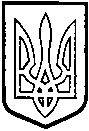 ТОМАШПІЛЬСЬКА РАЙОННА РАДАВ І Н Н И Ц Ь К О Ї   О Б Л А С Т ІРІШЕННЯ №594від 26 грудня 2019 року			                                 	40 сесія 7 скликанняПро продовження терміну дії договору орендиВідповідно до пункту 19 частини 1 статті 43, частин 4,5 статті 60 Закону України «Про місцеве самоврядування в Україні», рішення 23 сесії районної ради 5 скликання від 28 квітня 2009 року №284 «Про управління об’єктами спільної власності територіальних громад району», рішення 12 сесії районної ради 6 скликання від 29 грудня 2011 року №158 «Про Порядок передачі в оренду майна, що є об’єктом права спільної власності територіальних громад Томашпільського району», враховуючи клопотання Томашпільської селищної ради висновок постійної комісії районної ради з питань регулювання комунальної власності, комплексного розвитку та благоустрою населених пунктів, охорони довкілля, будівництва і приватизації, районна рада ВИРІШИЛА: Дозволити відділу освіти районної державної адміністрації продовжити, дію раніше укладеного договору оренди шкільного автобуса (державний номер АВ8796СК) укладеного з Томашпільською селищною радою для підвозу учнів з с.Паланка до Вапнярківської загальноосвітньої школи І-ІІ ступенів та НВК «Вапнярська загальноосвітня школа І-ІІІ ступенів №3 – ДНЗ» терміном до 30 червня 2020 року включно. Відділу освіти районної державної адміністрації (Ревтюх С.В.) продовження терміну дії договору оренди провести відповідно до чинного законодавства України.3. Контроль за виконанням даного рішення покласти на постійну комісію районної ради з питань регулювання комунальної власності, комплексного розвитку та благоустрою населених пунктів, охорони довкілля, будівництва і приватизації (Гаврилюк В.А.).Голова районної ради							Д.Коритчук